      Jídelníček	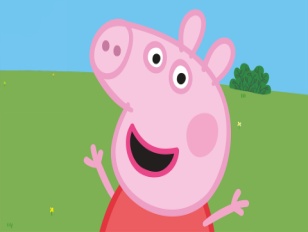 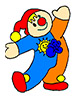 42. týden od 16. 10. – 20. 10. 2023KAŽDODENNĚ PO CELÝ DEN: ovocný čaj, voda s citrónem, ovocná šťávaKAŽDODENNĚ PO CELÝ DEN: ovoce a zeleninaVedoucí kuchařka : 	Iveta DoskočilováVedoucí jídelny     : 	Tereza DohnalováSVAČINAOBĚDSVAČINAalergenyPONDĚLÍChléb, tuňáková pomazánka, ovoceRajčatová polévkaSmažený květák, brambor, míchaný salátVita rohlík, ovoce, mléko1,3,4,7,9ÚTERÝOvocná přesnídávka, rohlíkKuřecí vývarHovězí guláš, špecleHouska, pomazánka z pečené mrkve, zelenina1,3,7,9STŘEDAChléb, zeleninová pomazánka, zelenina, kakaoČočková polévkaČína s krůtím masem, rýžeSkořicový kroužek, ovoce, mléko1,3,7,9ČTVRTEKVeka, tvarohová pomazánka s pažitkou, ovoceHovězí vývar s kapánímVepřové maso na kmíně, těstovinyChléb, sýr Lučina, zelenina1,3,7,9PÁTEKChléb, medové máslo, ovoce, mlékoDýňová polévkaKuřecí maso v mrkvi, bramborySlunečnicový chléb, tavený sýr, zelenina1,3,7,9